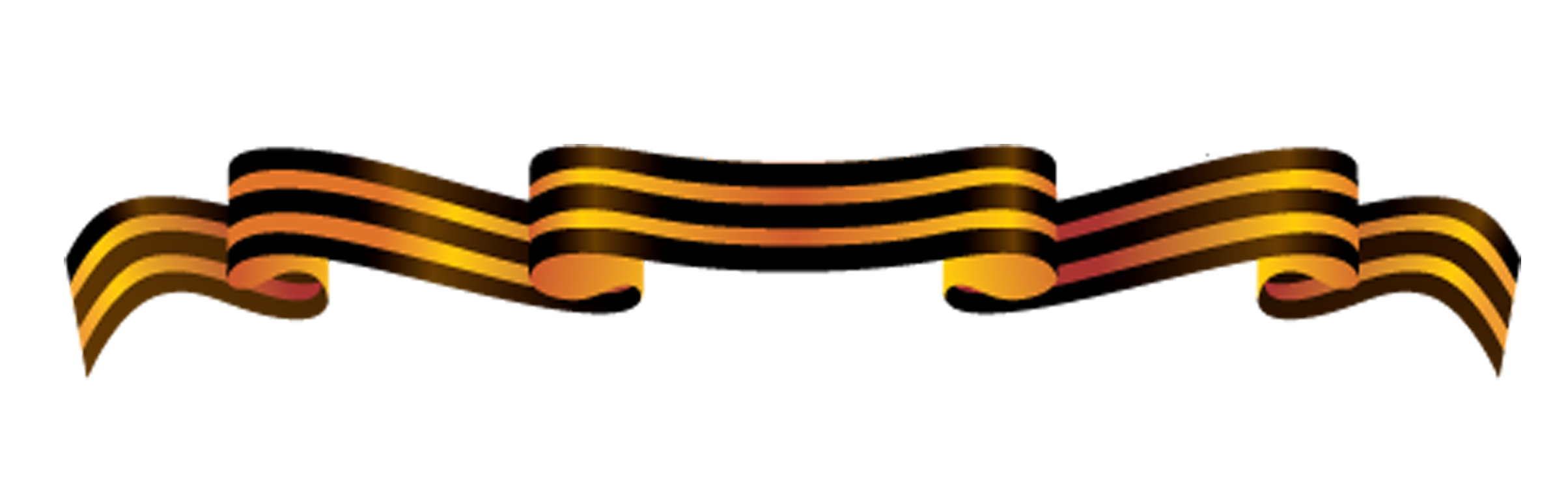 Долдонов Иван Никитович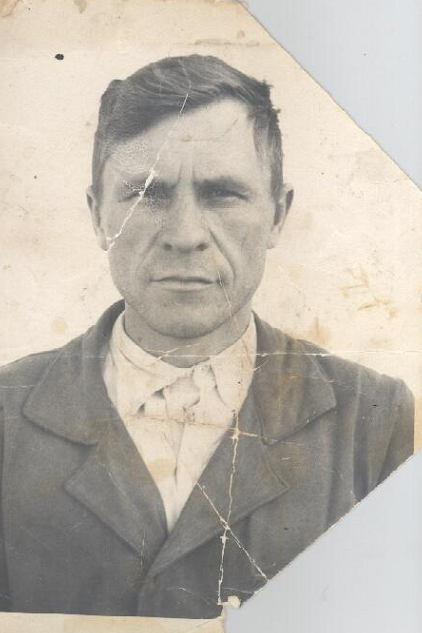 15.03.1926 – 08.08.1998